ПОМНИТЕ:НЕТ ТАКОГО КОЛИЧЕСТВА НАРКОТИКОВХРАНЕНИЕ И ПОТРЕБЛЕНИЕ КОТОРЫХНЕ ВЛЕКЛО БЫ ОТВЕТСТВЕННОСТИ!!!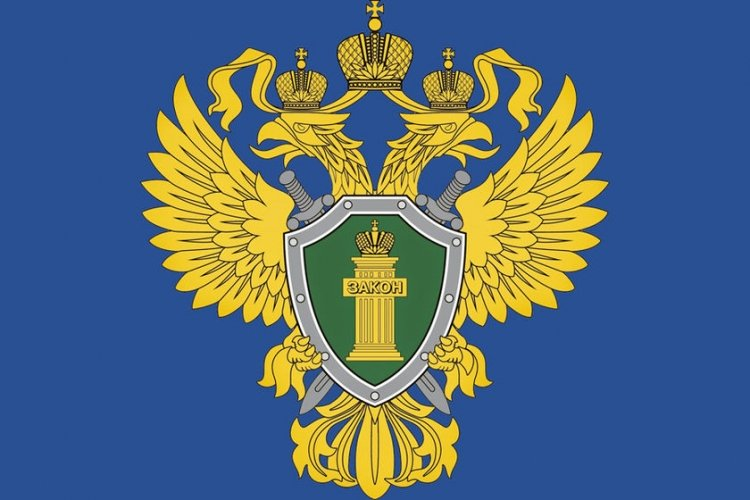      Прокуратура Курманаевского района      Оренбургской области2021В целях противодействия незаконномуобороту наркотиков Федеральным закономРоссийской Федерации «О наркотическихсредствах и психотропных веществах» на всейтерритории страны запрещено потреблениенаркотических средств или психотропныхвеществ без назначения врача.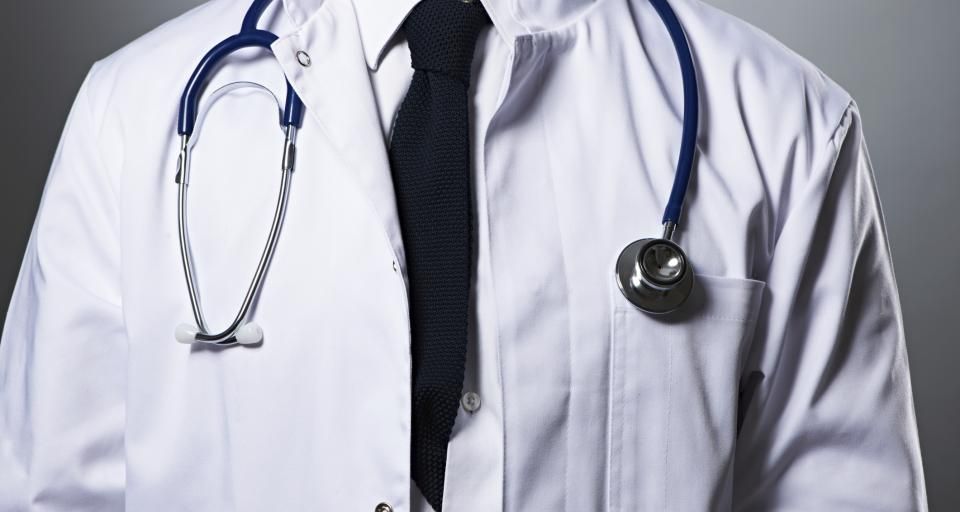 В случае, если Вам стало известно о фактах употребления, продажи, распространения наркотиков, Вы можете обратиться на горячую линию прокуратуры района: 8(35341)2-11-62, либо по адресу: с. Курманаевка, улица Крестьянская, д.8.                Прокуратура Курманаевского районаразъясняет:Самому строгому из предусмотренных Законом видов ответственности – Уголовной за преступления в сфере незаконного оборота наркотиков подлежат лица, достигшие 16-ти летнего возраста.Но за хищение и вымогательство наркотических средств ответственность наступает с 14 лет.И до наступления возраста уголовной ответственности правоохранительными органами совместно с комиссиями по делам несовершеннолетних применяются меры ответственности к виновному лицу, а также его родителям либо лицам, их заменяющим.К правонарушителям применяется в обязательном порядке постановка на учет и дальнейшая профилактическая работа. Согласно ч. 2 ст. 87 УК РФ к несовершеннолетним, совершившим преступления, могут быть применены принудительные меры воспитательного воздействия либо им может бытьназначено наказание, а при освобождении от наказания судом они могут быть также помещены в специальное учебно-воспитательное учреждение закрытого типа.Не менее значимой является возможность применения к несовершеннолетним правонарушителям, имеющим опыт употребления наркотиков, принудительных мер медицинского характера в виде:а) амбулаторного принудительного наблюдения и лечения у врача психиатра;б) принудительного лечения в психиатрическом стационаре общего типа;в) принудительного лечение в стационаре специализированного типа;г) принудительного лечение в психиатрическом стационаре специализированного типа с интенсивным наблюдением.Не позволяйте убедить себя в безопасности наркотиков! Это не соответствует действительности!Не позволяйте соответствует действительности!!!я вбезопасности наркотиков! Это несоответствует действительности!!!Не позволяйте убедить себя вбезопасности наркотиков! Это несоответствует действительности!!!Уголовным кодексом Российской Федерациипредусмотрено:Любое нахождение при себе наркотика, даже без цели продажи (его нахождение, хранение, перевозка, изготовление, и т.п. по ст. 228 УК РФ - влечет наказание в виде штрафа до 500 тысяч рублей, либо обязательнымиработами, которыми как правило для подростков является уборка улиц, на срок до 480 часов, либо исправительными работами на срок до 2 лет,либо ограничением свободы, предполагающим ношение на теле электронного браслета, на срок до 3 лет, либо лишением свободы на срок до 15 лет.Статья 228.1 УК РФ за изготовление или сбыт наркотических средств, психотропных веществ или их аналогов - предусматривает еще более жесткое наказание в виде лишения свободы на срок до 20 лет со штрафом до миллиона рублей.Статья 228.3 УК РФ - приобретение, хранение или перевозка веществ из которых могут быть приготовлены наркотические средства или психотропные вещества (прекурсоры) - наказываются штрафом в размере до 500 тысячрублей, либо обязательными работами на срок до 240 часов, либо ограничением свободы или лишением свободы до 2-х лет.Статья 231 УК РФ - незаконное культивирование растений, содержащих наркотические средства или психотропные вещества, либо их прекурсоры - наказывается штрафом в размере до 300 тысяч рублей, либо обязательными работами на срок до 480 часов, либо ограничением свободы или лишением свободы на срок до 2 лет.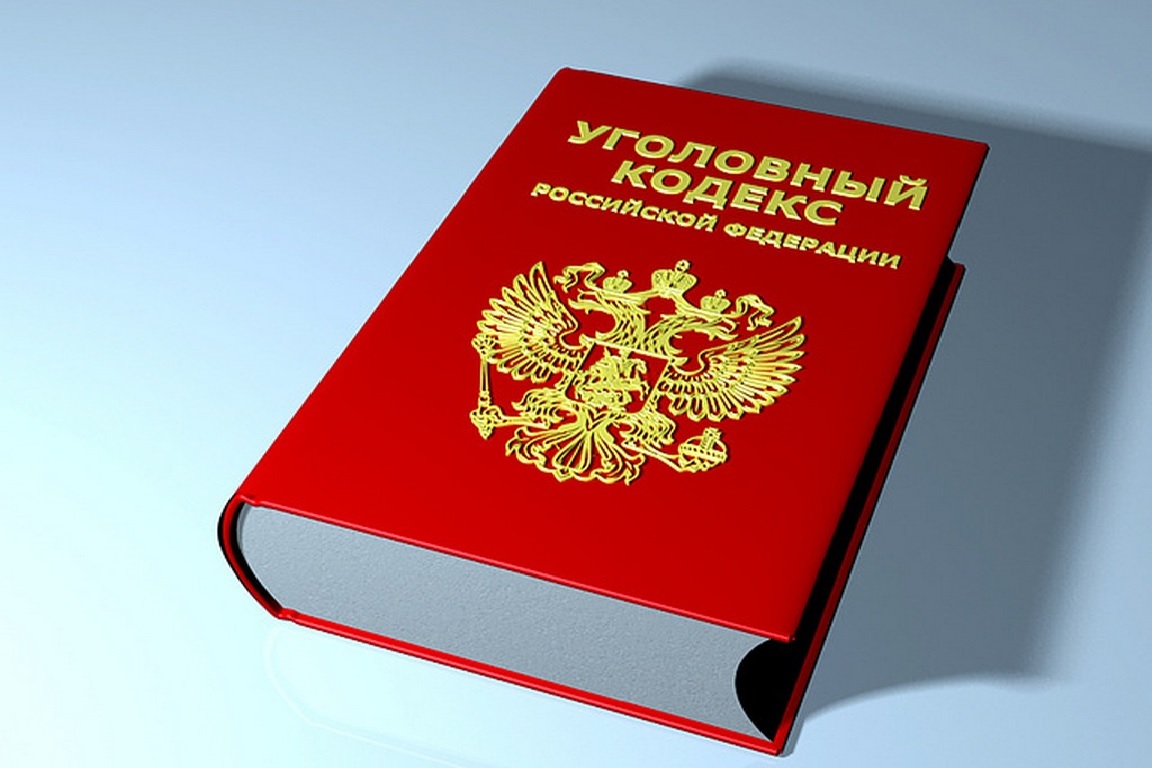 